L A    A V E N T U R A    D E    L A S    M A T E M Á T I C A S    E N    3º          La idea de realizar este libro es que, mientras lo realizan, los alumnos afiancen los contenidos tratados a lo largo del curso.            Hemos dividido los temas del curso en distintas partes, 17 en total (una por cada alumno del curso).  Ellos han debido inventarse una historia enlazándola con las que anteriormente han realizado otros compañeros, las cuales deberán haber leído,  y relacionada con el apartado de las Matemáticas que les haya tocado.   En esta historia debe aparecer el planteamiento de un problema y su correspondiente resolución.          Por último, se les pide que realicen un dibujo relacionado con el problema y, así, enlazamos con el área de Educación Artística.          El libro, una vez terminado, pretendo plastificarlo y pasarlo a las familias y que, de alguna manera, vean el trabajo realizado a lo largo del curso por sus hijos/as.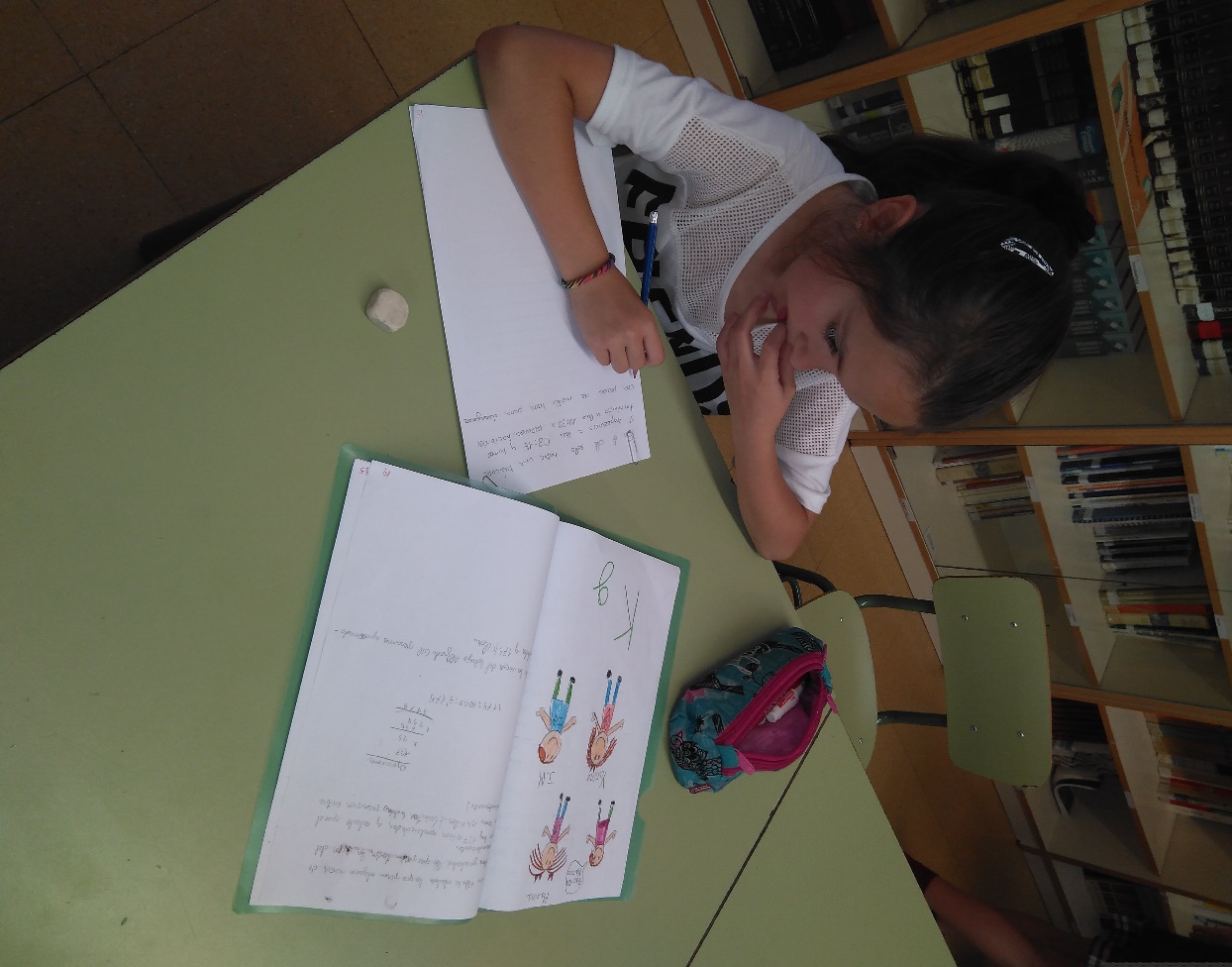 